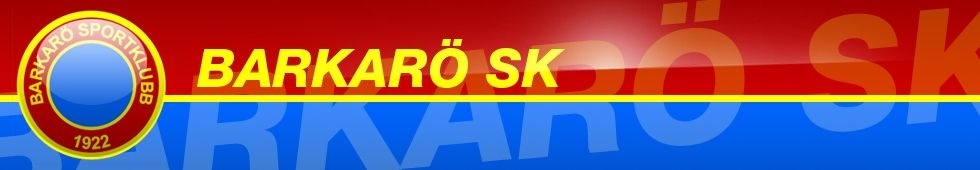 Kallelse till poolspel Flickor 7 år omgång 4 Datum:	Lördag den 1 septemberTid:	kl. 12.30-15.10Plats:	Barkarö/ Barkarö IP Plan C1/C2 och C3/C4Kallade lag:    Barkarö SK Blå                        Gideonsbergs IF                        Romfartuna GIF                        Skultuna IS                        Barkarö SK RödSPELORDNINGTID		PLAN 1/2		PLAN 3/4kl.12.30 		Barkarö Röd – Gideonsberg   Barkarö Blå ‒ Skultuna kl.13.30		Barkarö Röd – Skultuna         Barkarö Blå ‒ Gideonsbergkl.14.30		Skultuna ‒ Gideonsberg          Barkarö Röd – Barkarö BlåRegler: Enligt VFFÖvrigt: Försäljning av fika och korv m.m. finns i nära anslutning till planerna. Välkomna!